§384.  Chief deputy, deputies, bond; approval and filingBefore receiving a commission, every person appointed chief deputy under section 383, or appointed a deputy under section 381, shall give bond to the Treasurer of State with at least 3 sufficient sureties, or with the bond of a surety company authorized to do business in this State as surety, in the sum required by the county commissioners of that county, conditioned for the faithful performance of the duties of that office.  The bond of the chief deputy must be filed and approved in the same manner as is required for the bond of a sheriff under section 372, subsection 2, and all of that subsection applies to these bonds.  The county may furnish a bond for all full-time and part-time deputies that complies with this section.  That bond must be recorded in the county records.  Surety and fidelity insurance coverage provided by a public sector self-funded risk pool organized pursuant to section 2253 in a sum equal to or exceeding the sum required by this section is deemed to comply with the requirements of this section.  [PL 1999, c. 22, §4 (AMD).]SECTION HISTORYPL 1987, c. 737, §§A2,C106 (NEW). PL 1989, c. 6 (AMD). PL 1989, c. 9, §2 (AMD). PL 1989, c. 104, §§C8,10 (AMD). PL 1991, c. 748 (AMD). PL 1999, c. 22, §4 (AMD). The State of Maine claims a copyright in its codified statutes. If you intend to republish this material, we require that you include the following disclaimer in your publication:All copyrights and other rights to statutory text are reserved by the State of Maine. The text included in this publication reflects changes made through the First Regular and First Special Session of the 131st Maine Legislature and is current through November 1. 2023
                    . The text is subject to change without notice. It is a version that has not been officially certified by the Secretary of State. Refer to the Maine Revised Statutes Annotated and supplements for certified text.
                The Office of the Revisor of Statutes also requests that you send us one copy of any statutory publication you may produce. Our goal is not to restrict publishing activity, but to keep track of who is publishing what, to identify any needless duplication and to preserve the State's copyright rights.PLEASE NOTE: The Revisor's Office cannot perform research for or provide legal advice or interpretation of Maine law to the public. If you need legal assistance, please contact a qualified attorney.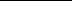 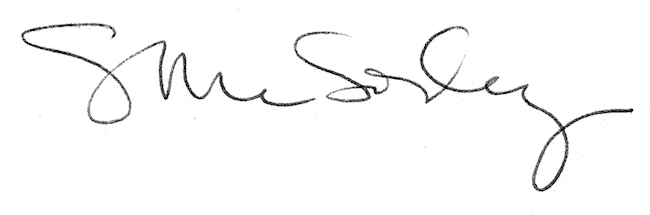 